Dětský očkovací kalendář hrazeného očkování v ČR platný k 1. 9. 2019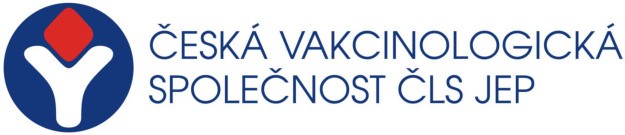 # Vakcína Infanrix hexa je určena pro očkování nedonošených dětí u kterých se aplikuje ve schématu 3+1 * Hrazeno je, pokud byly všechny dávky aplikovány do sedmého měsíce věku; hrazeno je též přeočkování provedené do patnáctého měsíce věku pojištěnce; hrazenou službou je dále i očkování provedené po uplynutí lhůt stanovených zákonem č. 48/1997 Sb., pokud došlo k odložení aplikace jedné nebo více dávek očkovacích látek z důvodu zdravotního stavu pojištěnce. Poznámky: V rámci povinného očkování lze použít jinou očkovací látku, než zajistí Ministerstvo zdravotnictví (v souladu s § 47 Zákona č. 258/2000 o ochraně veřejného zdraví). Tato očkovací látka musí být v České republice registrována a výlohy za ni pak platí rodič sám. Termín Věk dítětePovinné hrazené očkováníPovinné hrazené očkováníNepovinné hrazené očkováníNepovinné hrazené očkováníTermín Věk dítěteNemocOčkovací látkaNemocOčkovací látka od 4. dne – 6. týdneTuberkulóza (pouze u rizikových dětí s indikací)BCG vaccine SSIod 9. týdne (2. měsíc)Záškrt, tetanus, černý kašel, dětská obrna, hepatitida typu B, onemocnění vyvolaná Haemophilus influenzae typu BHexavakcína:  Hexacima  (1. dávka) # Pneumokoková onemocněníSynflorix, Prevenar 13 (1. dávka) *4. měsíc Záškrt, tetanus, černý kašel, dětská obrna, hepatitida typu B, onemocnění vyvolaná Haemophilus influenzae typu BHexavakcína:  Hexacima  (2. dávka-za 2 měsíce po 1. dávce) # Pneumokoková onemocněníSynflorix, Prevenar 13 (2. dávka-za 2 měsíce po 1. dávce) *11. – 13. měsícZáškrt, tetanus, černý kašel, dětská obrna, hepatitida typu B, onemocnění vyvolaná Haemophilus influenzae typu BHexavakcína:  Hexacima  (3. dávka) #Pneumokoková onemocněníSynflorix, Prevenar 13 (přeočkování) *13. – 18. měsícSpalničky, zarděnky, příušnicePriorix  M-M-RVAXPRO  (1. dávka)Pneumokoková onemocněníSynflorix, Prevenar 13 (přeočkování) *13. – 18. měsícSpalničky, zarděnky, příušnicePriorix  M-M-RVAXPRO  (1. dávka)5. – 6. rokSpalničky, zarděnky, příušnice Priorix  M-M-RVAXPRO  (2. dávka)5. – 6. rokZáškrt, tetanus, černý kašeldTap vakcína:  Infanrix Adacel (přeočkování)10. – 11. rokZáškrt, tetanus, černý kašel, dětská obrnadTap-IPV vakcína:  Boostrix polio (přeočkování)13. – 14. rokOnemocnění lidským papilomaviremCervarix, Gardasil, Gardasil9 (celkem 2 dávky)